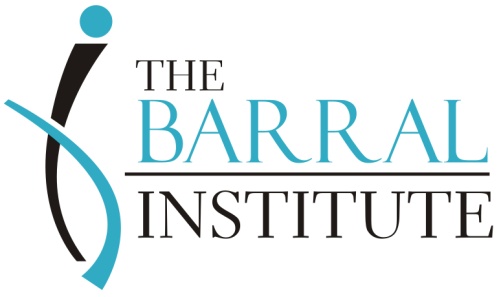            Submitting Case ReportsPlease send your case study along with any related charts, graphs, or other attachments for your case report to dlanges@gmail.com and include your name and case report reference.AbstractHere, include a brief summary of 200 words including your objective, methods, results, and conclusions.Key words are important for indexing services to find your abstract.IntroductionAbout 250-500 words Build an argument for doing the study, a background to understand the topic, and justify why treatment should benefit the individual.  All arguments should be supported by the literature. MethodsList your client profile and treatment plan (including a description of the treatment techniques used, and treatment duration without mixing in any results), and your evaluation procedures with sufficient detail so that someone could replicate the study.ResultsIn the text, briefly (in 100-200 words) describe any particularly interesting findings and refer to any tables, which are great for complex data sets, or figures, which are great for visual effects.  Keep it simple to understand.DiscussionProvide meaning to the data: why was the study important? What previous unknown is now known?  Critically evaluate the data by describing the strengths and limitations, for example: you only used one form of treatment or there are other more accurate evaluation treatments.  Relate your findings to similar studies and compare treatments.ReferencesThe strength of a report is dependent in part on the strength of its citations.  Use primary literature sources such as peer –reviewed articles, textbooks, and focus less on secondary sources.  To find your references, search from the literature and internet search engines.  To locate, some are open access or at libraries, while others may require contacting the author or purchasing the journal.  You are encouraged to check out barralinstitute.com for the reference and article list.First NameLast NameProfessional TitleAddress Line 1Address Line 2CityState/ProvenceZip/Postal CodeCountryPhoneFaxEmailProfession